2ème Partie : Réflexion sur la mise en place d’une nouvelle gestion des fichiers. (Annexe 2)Actuellement, chaque négociateur gère ses fichiers de façon indépendante, selon ses besoins et ses connaissances informatiques. Mlle Claire DEMOULIN, de l’agence de Blois, a développé une application sur un système de gestion de bases de données et vous transmet le schéma relationnel. M.BERNON souhaite interroger plusieurs experts pour un même diagnostic afin de confronter leurs avis sur le respect des normes et contraintes en matière d’habitat. Vous êtes chargé (e) de :1.4 Contrôler si le schéma relationnel permet de répondre au souhait de M.BERNON. Justifier la réponse. Annexe 2 : Schéma relationnel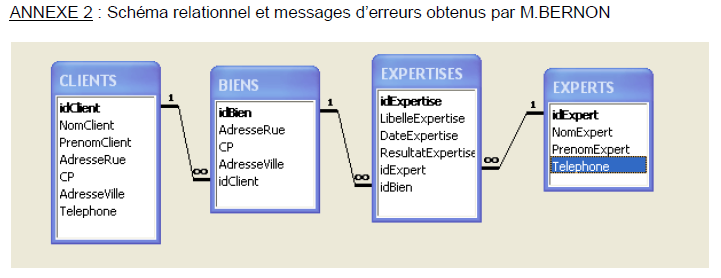 Vers le BTS 04 (CD)SourceBernonDurée : 15 minutes Bernon